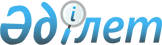 Об утверждении размера предельно допустимых розничных цен на социально значимые продовольственные товары в Восточно-Казахстанской областиПостановление Восточно-Казахстанского областного акимата от 19 марта 2021 года № 85. Зарегистрировано Департаментом юстиции Восточно-Казахстанской области 30 марта 2021 года № 8485
      Примечание ИЗПИ.

      В тексте документа сохранена пунктуация и орфография оригинала.
      В соответствии с подпунктом 2) части второй статьи 8 Закона Республики Казахстан от 12 апреля 2004 года "О регулировании торговой деятельности", постановлением Правительства Республики Казахстан от 1 марта 2010 года № 145 "Об утверждении перечня социально значимых продовольственных товаров", приказом исполняющего обязанности Министра национальной экономики Республики Казахстан от 30 марта 2015 года № 282 "Об утверждении правил установления пороговых значений розничных цен на социально значимые продовольственные товары и размера предельно допустимых розничных цен на них", протоколом областной комиссии по утверждению размера предельно допустимых розничных цен от 8 февраля 2021 года № 1, Восточно-Казахстанский областной акимат ПОСТАНОВЛЯЕТ:
      1. Утвердить размер предельно допустимых розничных цен на социально значимые продовольственные товары в Восточно-Казахстанской области согласно приложению к настоящему постановлению.
      2. Управлению предпринимательства и индустриально-инновационного развития области в установленном законодательством Республики Казахстан порядке обеспечить:
      1) государственную регистрацию настоящего постановления в территориальном органе юстиции;
      2) размещение настоящего постановления на интернет – ресурсе акима Восточно-Казахстанской области после его официального опубликования.
      3. Настоящее постановление вводится в действие со дня его первого официального опубликования.
					© 2012. РГП на ПХВ «Институт законодательства и правовой информации Республики Казахстан» Министерства юстиции Республики Казахстан
				
      Аким Восточно-Казахстанской области 

Д. Ахметов
Приложение к постановлению
Восточно-Казахстанского
областного акимата
от 19 марта 2021 года
№ 85
№ п/п
Социально значимые продовольственные товары
Административно-территориальная единица
Размер предельно допустимых розничных цен, тенге за десяток
Срок  действия
1
Яйцо куриное, 1 категория
Восточно-Казахстанская область
405
90  календарных дней